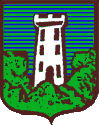 COMUNE DI BALVANOProvincia di PotenzaCONCORSO PUBBLICO PER ESAMI PER LA COPERTURA DI N. 2 POSTI NEL PROFILO PROFESSIONALE DI “ISTRUTTORE CONTABILE” - CATEGORIA C – POSIZIONE ECONOMICA C1 – A TEMPO PARZIALE 50% (PARI A 18 ORE) ED INDETERMINATO DA ASSEGNARE ALL’AREA ECONOMICO-FINANZIARIA (UFFICIO PROTOCOLLO-UFFICIO RAGIONERIA-UFFICIO TRIBUTI) ALLEGATO “A” MODULO DI DOMANDA	Al Comune di Balvano Piazza Camillo Benso Conte di Cavour, 285050 BALVANO (PZ)Pec: protocollo@pec.comune.balvano.pz.itIl/La sottoscritto/a_________________________________________________________________ nato/a a __________________________________ provincia ________ il ______________ residente a _________________________ via__________________________________________ cap_____________ tel. n. _________________________ cell._____________________________ indirizzo email________________________________________________________________ codice fiscale ________________________________ pec________________________________CHIEDE di partecipare concorso pubblico per titoli ed esami, per la copertura di n. 2 posti di Istruttore Contabile - Cat. C1, a tempo parziale ed indeterminato. A tale fine, sotto la propria responsabilità ai sensi degli artt. 46 e 47 del DPR 445/2000, consapevole delle sanzioni penali previste dall’art. 76 del citato DPR, per le ipotesi di falsità in atti o di dichiarazioni mendaci ed inoltre della decadenza dai benefici eventualmente conseguenti al provvedimento emanato sulla base delle dichiarazioni non veritiere ai sensi di quanto stabilito dall’art. 75 dello stesso decretoDICHIARA di possedere la cittadinanza italiana ovvero di trovarsi in una delle condizioni di cui all’art. 5, punto 1 del Bando per il concorso in oggetto. (Specificare)_______________________________________; di non essere escluso dall’elettorato politico attivo;di essere in possesso dell’idoneità al servizio continuativo ed incondizionato all’impiego, con assenza di condizioni psicofisiche pregiudizievoli allo svolgimento dei compiti d’istituto; (fatta salva la tutela per i portatori di handicap di cui alla Legge n. 104/92);  di non aver riportato condanne penali e di non avere procedimenti penali in corso (in caso positivo specificare quali_________________________________________________________________ _________________________________________________________________);di non essere decaduto o di non essere stato destituito, dispensato o licenziato da impieghi pubblici (in caso positivo specificare quali___________________________________________________ ____________________________________________________);di essere in posizione regolare nei confronti degli obblighi di leva (per i candidati di sesso maschile nati entro il 31 dicembre 1985);di essere in possesso del seguente titolo 	di studio (Diploma):  ______________________________________________________________________________Conseguito il___________________presso____________________________________________con la votazione ______________________________; di essere in possesso del seguente titolo di studio (Laurea): ______________________________________________________________________________Classe di Laurea___________________________________________________conseguita il_______________ presso_________________________________________________________con la seguente votazione _____________;di aver diritto alla riserva del posto, ai sensi degli artt. 1014 e 678 del D.lgs. 66/2010 ss.mm.ii. di cui si allega copia del congedo rilasciato in data ___________________________;  di non avere procedimenti disciplinari in corso presso l’Ente di appartenenza (in caso positivo specificare cause e eventuali sanzioni riportate________________________________________________________________________________________________________________); di essere in possesso di titoli attestanti le preferenze di cui ai D.P.R. 487/94 e 693/96, art. 5, così come modificati dalle Leggi n° 127 del 15.5.1997 e n° 191 del 16.6.1998, come indicato all’art.1 del bando__________________________________________________________________________________________________________________________;di essere a conoscenza e di accettare in modo implicito ed incondizionato tutte le prescrizioni ed indicazioni contenute nel presente bando; di voler ricevere le comunicazioni al seguente indirizzo di posta elettronica ___________________________________________________ impegnandosi a comunicare qualsiasi variazione, sollevando l’Amministrazione Comunale da ogni responsabilità in caso di irreperibilità del destinatario.  DICHIARAZIONE ELENCO TITOLI Il/La sottoscritto/a_______________________________________________________________ codice fiscale___________________________________________________________________nato/a  _______________________________________provincia______  il _________________ residente a_____________________________________________________________________via_______________________________________________cap__________________________  tel. n. ________________________________ cell._____________________________________indirizzo e-mail__________________________________________________________________pec ___________________________________________________________________________ TITOLI DI STUDIO (*) Da specificare in caso di titolo di Laurea se trattasi di:Laurea conseguita Ordinamento previgente al DM 509/99 (V.O. vecchio Ordinamento)Laurea Specialistica e/o Magistrale (DM 509/99 - DM 270/04)Laurea di primo livello (Triennale) (DM 509/99 - DM 270/04)	 TITOLI DI SERVIZIO Informativa effettuata ai sensi dell’art. 13 Regolamento (UE) 2016/679 (RGDP) Il Comune di Balvano, con sede in Piazza Camillo Benso Conte di Cavour, 2 85050 BALVANO (PZ), Pec: protocollo@pec.comune.balvano.pz.it, nella sua qualità di Titolare del trattamento dei dati, tratterà i dati personali conferiti con la presente modulistica, sia su supporto cartaceo sia con modalità informatiche e telematiche, per tutti gli adempimenti connessi alla procedura concorsuale cui si riferiscono nel rispetto degli obblighi previsti dalla normativa e dalle disposizioni regolamentari.La informiamo che il trattamento dei Suoi dati personali avverrà secondo modalità idonee a garantire sicurezza e riservatezza e sarà effettuato utilizzando supporti cartacei, informatici e/o telematici per lo svolgimento delle attività dell’Amministrazione.  Il trattamento dei dati è improntato ai principi di liceità, correttezza e trasparenza e, in conformità al principio di cd “minimizzazione dei dati”, i dati richiesti sono adeguati, pertinenti e limitati rispetto alle finalità per le quali sono trattati. In particolare, i dati sono raccolti e registrati unicamente per gli scopi sopraindicati e saranno tutelate la Sua dignità e la Sua riservatezza. Il conferimento dei dati di cui alla presente modulistica è facoltativo, ma un eventuale rifiuto di fornirli comporterà l'impossibilità per l’Amministrazione di utilizzare i dati per le finalità indicate, con la conseguenza che non sarà possibile l’erogazione dei servizi richiesti. I dati raccolti con la presente domanda potranno essere comunicati, se previsto da norma di legge o di regolamento, ad altri soggetti pubblici espressamente individuati e/o diffusi, laddove obbligatorio, a seguito di pubblicazione all’Albo Pretorio On line (ai sensi dell’art. 32, L. 69/2009) ovvero nella Sezione del sito istituzionale dell’Ente denominata “Amministrazione Trasparente” (ai sensi del D. Lgs. 33/2013 e ss.mm.ii). Gli stessi dati potranno formare oggetto di istanza di accesso documentale ai sensi e nei limiti di cui agli artt. 22 e ss. L. 241/90, ovvero potranno formare oggetto di richiesta di accesso civico “generalizzato”, ai sensi dall’art. 5, comma 2, e dall’art. 5 bis, D. Lgs. 33/2013. I dati conferiti, saranno trattati dall’Amministrazione per il periodo necessario allo svolgimento dell’attività amministrativa correlata e conservati in conformità alle norme sulla conservazione della documentazione amministrativa. I dati saranno trattati esclusivamente dal personale, da collaboratori dell’Ente ovvero da soggetti esterni espressamente nominati come Responsabili del trattamento dal Titolare.  Al di fuori delle ipotesi sopra richiamate, i dati non saranno comunicati a terzi né diffusi.  Gli interessati hanno il diritto di chiedere al Titolare del trattamento l’accesso ai dati personali e la rettifica o la cancellazione degli stessi o la limitazione del trattamento che li riguarda o di opporsi al trattamento, ai sensi degli artt. 15 e ss. RGDP. Dichiaro di aver ricevuto tutte le informazioni di cui all’art. 13 RGDP in relazione ai dati contenuti nell’allegata modulistica.  L’interessato al trattamento dei dati  ……………………………………. (Firma per esteso)ALLEGA ALLA DOMANDA la seguente documentazione:ricevuta del versamento della tassa di concorso di Euro 10,00copia documento di riconoscimento in corso di validità;curriculum vitae formativo, datato e firmato in ogni foglio, che deve contenere le informazioni utili a valutare il complesso della formazione e delle attività culturali e professionali dei concorrenti, con l’indicazione dei periodi e di ogni riferimento che i concorrenti ritengano di presentare nel loro interesse per la valutazione della loro attività. La mancata sottoscrizione in originale del curriculum comporterà la non attribuzione del punteggio per i titoli ivi contenuti.Tutti i documenti relativi ai titoli di cui sia ritenuta opportuna la presentazione agli effetti della valutazione di merito e della formazione della graduatoria, ovvero la comprova del loro possesso tramite dichiarazioni contenenti le stesse notizie desumibili dai documenti al quale si riferiscono, prodotte in sostituzione e rese ai sensi degli art. 46 e seguenti del D.P.R n. 445/2000 e ss.mm.ii con particolare riferimento al servizio prestato, pena la non valutazione. La dichiarazione o il certificato presentato deve contenere l’esatta denominazione dell’ente, la qualifica e/o profilo professionale, il tipo di rapporto di lavoro, le date (giorno/mese/anno) di inizio e conclusione del rapporto, le eventuali interruzioni e quant’altro per valutare il servizio stesso.i seguenti altri documenti:_______________________________________________________________________ _____________________________________________________________________________________________________________________________________________________________________________________________________ ;LUOGO E DATAFIRMA LEGGIBILEN.B.:- La sottoscrizione è obbligatoria, pena la nullità della domanda con conseguente esclusione. Ai sensi dell’art. 39 del D.Lgs., n. 445 del 28.12.2000, la firma leggibile da apporre in calce alla domanda non deve essere autenticata.-Tutti i predetti requisiti debbono essere posseduti alla data di scadenza del termine ultimo stabilito dal bando per la presentazione delle domande di ammissione e permanere alla data di assunzione. -Tutti i requisiti d’accesso prescritti debbono essere posseduti alla data di scadenza del termine stabilito per la presentazione delle domande di ammissione al concorso. -La mancanza dei requisiti richiesti comporta l’esclusione dal concorso.-L’amministrazione si riserva la facoltà di richiedere ai candidati, in qualsiasi momento, la presentazione della documentazione probante i titoli dichiarati con la domanda.-Per difetto dei requisiti prescritti l’Amministrazione potrà disporre, in qualsiasi momento e con provvedimento motivato, l’esclusione dal concorso.Titolo di studio conseguito
(Diploma/Laurea/Abilitazione) Denominazione e sede Istituto scolastico/FacoltàClasse di Laurea (*)Anno conseguimento titolo VotoDenominazione e sede Pubblica AmministrazionePeriodo di servizio Dal - Al  Profilo professionale e Categoria  Tipologia contrattuale Causa di risoluzione rapporto di lavoro